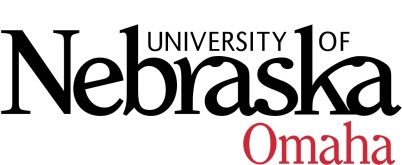 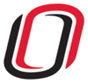 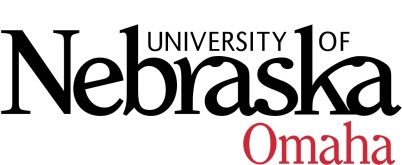 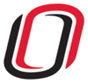 UNIVERSITY OF NEBRASKA AT OMAHAEDUCATIONAL POLICY ADVISORY COMMITTEEMinutes
Thursday, February 10, 2022Discussion/AnnouncementsComponents list review - ApprovedCurriculumReport Item: - ApprovedName Change: Department of Mathematics to the Department of Mathematical and Statistical Sciences.Name Change: School of Health and Kinesiology’s Bachelor of Science in Education BSED to Bachelor of Science BS in KinesiologyCourse SyllabiRevised Courses – All ApprovedBSAD 8990: Thesis (updating component from Independent Study to master’s Thesis)CYBR 4990: Independent Study in Cybersecurity (updating component from Research to Independent Study)ISQA 8080: Seminar in Management Information Systems (updating credit hours from variable 1-5 to set 3)MUS 169D: Applied Class Jazz Piano (updated component from Lecture to Laboratory)RELI 8900: Reading in Religion (updating component from Lecture to Independent Study)Re-Review - ApprovedGERO 8576/4570: Rehabilitative Design, 3 cr hrsNew Courses - ApprovedGERO 8606/4600: Management and Administration of Aging Programs, 3 cr hrs PHYS 9920 Topical Seminar in Psychology, 2 cr hrs ART 2910: Observational Drawing for Sketchbook, 3 cr ART 2920: Illustration 1: Introduction to Illustration, 3 cr hrs ART 3920: Illustration 2: The Static Image, 3 cr hrs ART 4220: Illustration 3: Sequential Images. 3 cr hrs BLST/PSCI/SOC 8476 – BLST/PSCI/SOC 4470: South Africa & the Socio Politics of Apartheid, 3 cr hrs EDL 2590: Foundations of Leadership Development, 3 cr hrs FREN 8076/4070: Francophone West Africa Cultures, 3 cr hrs HONR 3040: Honors Colloquium: Non-Lab Science, 3 cr hrs UBNS 2500: Cities; Planning, Policies & Contemporary Issues, 3 cr hrs 